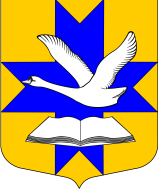 Администрация муниципального образованияБольшеколпанское сельское поселениеГатчинского муниципального районаЛенинградской области                                            П О С Т А Н О В Л Е Н И Еот «28» марта 2016 г.						        № 94         В соответствии с пп.19 п.1 статьи 14 Федерального закона №131-ФЗ «Об общих принципах организации местного самоуправления в Российской Федерации» от 06.10.2003 г., Правилами внешнего благоустройства, содержания и обеспечения санитарного состояния территории МО Большеколпанское сельское поселение, утвержденных решением Совета депутатов от 05.07.2012 года  № 37, и в целях   санитарной очистки территории Большеколпанского сельского поселения после окончания зимнего периода,                                        ПОСТАНОВЛЯет :         1.Провести 16 и 23 апреля 2016 года субботники и с 18 апреля по 16 мая текущего года- месячник по благоустройству и ликвидации стихийных свалок на территориях населенных пунктов, садоводств, сельскохозяйственных землях, вдоль авто- и железнодорожных магистралей.         2.Рекомендовать руководителям предприятий, организаций, учреждений всех форм собственности разработать планы проведения субботника и месячника и представить их на согласование до 05.04.2016 г.         3. Ведущему специалисту по ЖКХ и благоустройству администрации Хребтенко Е.А.: 1. Разработать план проведения субботника и месячника по благоустройству и представить информацию в МУ «Служба координации и развития коммунального хозяйства и строительства» до 08.04.2016 г.2. Подвести итоги субботника до 3.05.16 г., месячника до 27.05.16 г. и направить информацию в  МУ «Служба координации и развития коммунального хозяйства и строительства» по мере готовности.          4. Контроль за выполнением настоящего постановления возложить на заместителя главы администрации Шалаева С.А.         5. Пункты 1 и 2  настоящего постановления подлежит опубликованию.                             Глава администрации                                       М.В. БычининаО проведении субботника и месячника    по благоустройству и ликвидации стихийных свалок на территории муниципального образования Большеколпанское сельское поселение. 